Virtualna učionica – Likovna kultura 6. razredi6.a - 16.ožujka 2020.6.b - 17.ožujka 2020.Tema: Linijski istanjena masa – materijalizacija crte u izradi Striborove kruneKljučni pojmovi: linijski istanjena masa, materijalizacija crtaLikovna tehnika: prostorno oblikovanje žice ili prostorno oblikovanje kartona (prema mogućnostima), a može i kombinacijaDrage učenice i učenici,navedeni su nadnevci kada po rasporedu imate Likovnu kulturu. Nismo ograničeni školskim zvonom pa sami odaberite kada ćete u ova gotovo dva tjedna (do 30. ožujka 2020.) odraditi zadatak. Pročitajte tekst iz udžbenika na 60. i 61. stranici.Ako vam je udžbenik u školi, povećajte ovu sliku stranice iz udžbenika kako biste pročitali tekst.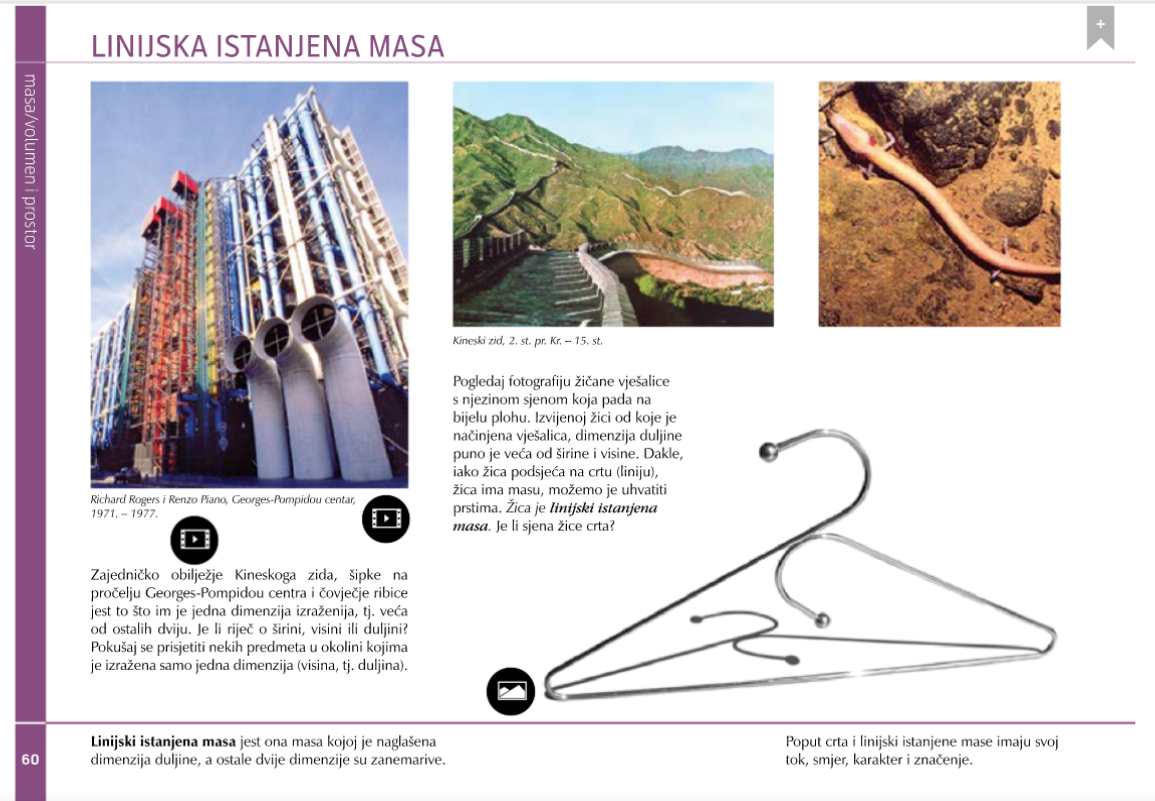 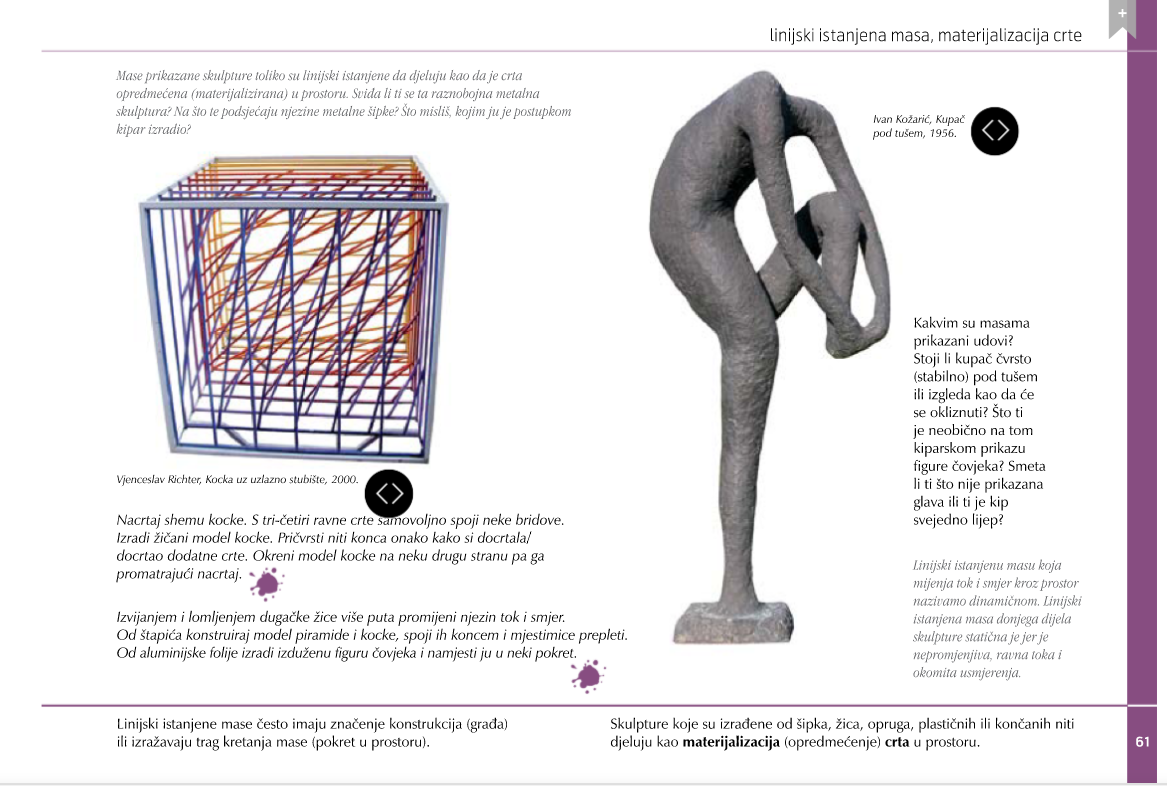 S obzirom na sadašnje uvjete rada, imate dvije mogućnosti za ostvarenje zadatka Linijski istanjena masa – materijalizacija crte u izradi Striborove krune.Potreban pribor, materijal i podrška za ostvarenje zadatka: mogućnost:žica (koju možete sami oblikovati rukom)kliješta za savijanje i rezanje žicepreporuka je prisutnost starijih ukućana koji će biti uz vas dok radite i treba pripaziti da se ne ozlijedite. Dobro pazite oči! Sjetite se oblikovanja žice u 5. razredu. Naučili ste da žicu režemo držeći ruke ispod stola dok je glava iznad.mogućnost:kartonškare za rezanjespajalica za papir i ljepiloprisutnost starijih osoba dobro će doći jer će zasigurno imati poneku ideju. Dopuštena je njihova mala asistencija.Zadatak:Nakon što pročitate tekst iz udžbenika sa 60. i 61. stranice, pronađite na internetu bajku Šuma Striborova Ivane Brlić-Mažuranić. Pročitajte je ili se samo prisjetite tko je bio Stribor. Stribor je u bajci bio šumski starješina. Sjedio je sred šume u velikom dubu u kojem je bilo sedam zlatnih dvorova i osmo selo, srebrnom ogradicom ograđeno. Sjedio je pred najljepšim dvorom u crvenoj kabanici. Možete li zamisliti kako je izgledao? Možete li zamisliti kakvu je krunu mogao imati na glavi? Vaš je zadatak oblikovati Striborovu krunu žicom ili kartonom. Možete i kombinirati žicu i karton kako bi kruna bila što kreativnija. Kruna će biti popunjena uglavnom linijski istanjenom masom. Treba biti dovoljno velika da stane na vašu glavu.Na ovoj poveznici možete pročitati više o masi i prostoru:http://likovna-kultura.ufzg.unizg.hr/volumen.htmNa ovoj poveznici možete pogledati prezentaciju o linijski istanjenoj masi:https://prezi.com/yz57cmz4fgkl/linijski-istanjena-masa/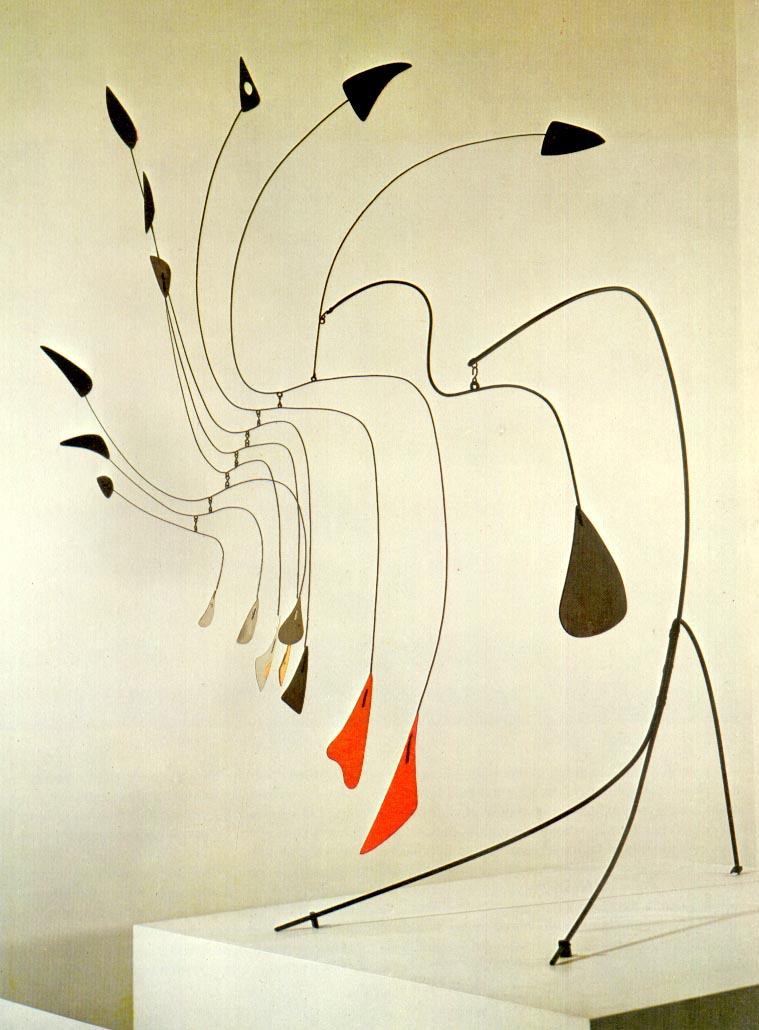 Alexander Calder: Mali pauk, 1940.Fotografiju svojega rada i svoje podatke stavit ćete u Word dokument te ga spremiti u učionicu Likovna kultura pod dokumente do 30. ožujka 2020.VAŠA ĆE ZADAĆA IZGLEDATI OTPRILIKE OVAKO:Ime i prezime:Razred:ZADATAK:- tehnika, motiv i zadatak nisu jednaki kao vaši- namjerno nije slika krune kako ne bih utjecala na vašu ideju i vašu krunu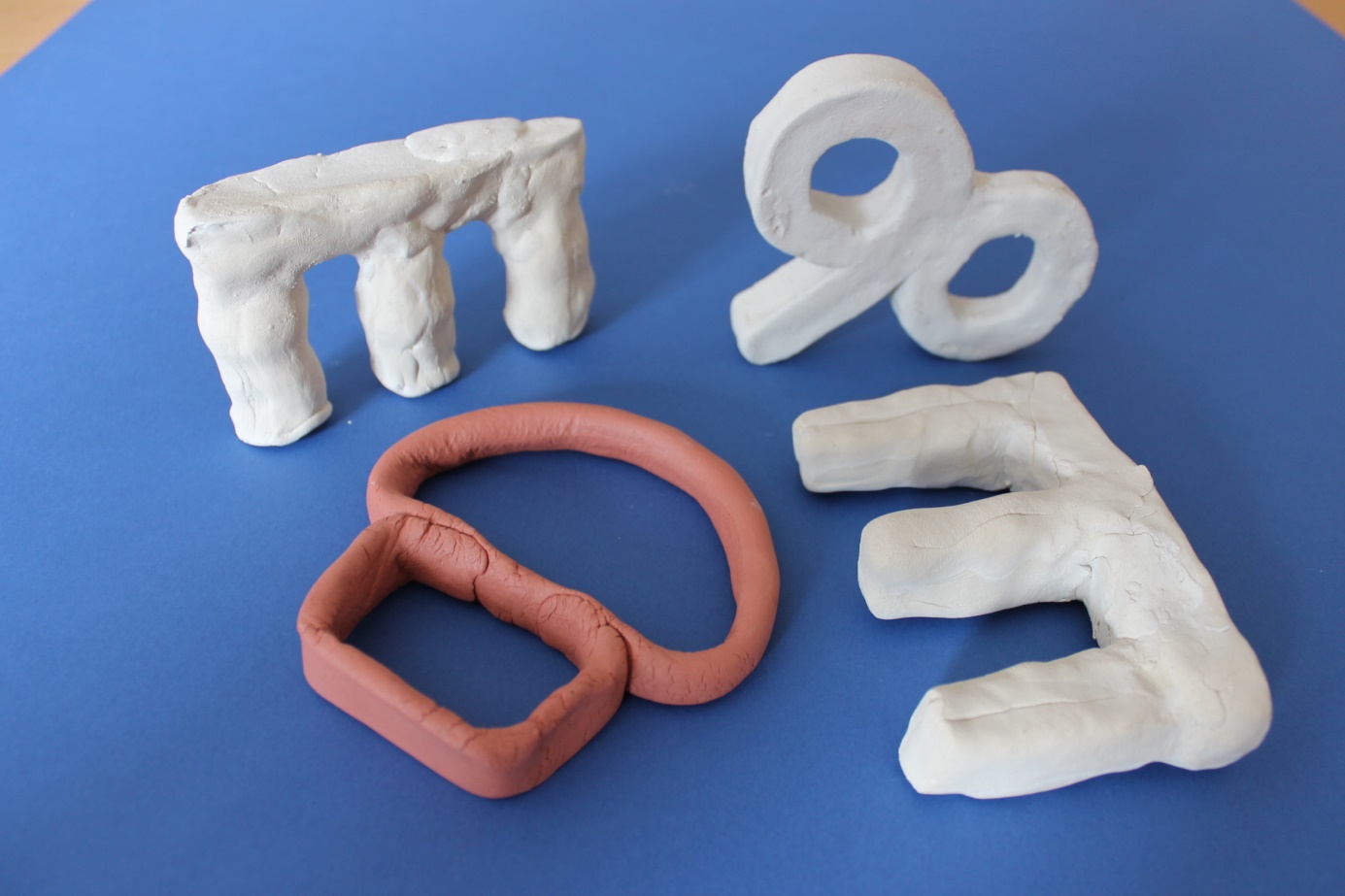 